KAMERY COFANIAMONTUJEMY KAMERY COFANIA DEDYKOWANE DO MODELU AUTA JAK I KAMERY UNIWERSALNE. ISTNIEJE MOŻLIWOŚĆ PODŁĄCZENIA KAMERY DO ORGINALNEGO SYSTEMU NAWIGACJI , JAK I STACJI MULTIMEDIALNEJ LUB DODATKOWEGO MONITORA.USŁUGA OBEJMUJE MONTAŻ KAMERY , PRZEPROWADZENIE OKABLOWANIA ORAZ PODŁACZENIE DO ODBIORNIKA VIDEO.                                                                 KOSZT USŁUGI NETTO : OD 200 ZŁ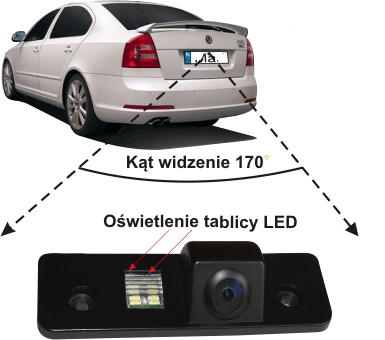 